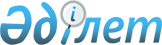 О внесении изменений в приказ Министра связи и информации Республики Казахстан от 16 ноября 2011 года № 348 "Об утверждении положений о Центральной экспертно-проверочной комиссии и экспертно-проверочных комиссиях центральных государственных и специальных государственных  архивов"Приказ Министра культуры и информации Республики Казахстан от 22 октября 2013 года № 242. Зарегистрирован в Министерстве юстиции Республики Казахстан 20 ноября 2013 года № 8919

      В соответствии со статьей 43-1 Закона Республики Казахстан от 24 марта 1998 года «О нормативных правовых актах», ПРИКАЗЫВАЮ:



      1. Внести в приказ Министра связи и информации Республики Казахстан от 16 ноября 2011 года № 348 «Об утверждении положений о Центральной экспертно-проверочной комиссии и экспертно-проверочных комиссиях центральных государственных и специальных государственных архивов» (зарегистрированный в Реестре государственной регистрации нормативных правовых актов за № 7343, опубликованный в газете «Казахстанская правда» от 20 октября 2012 года № 362-363 (27181-27182) следующие изменения:



      в Положении о Центральной экспертно-проверочной комиссии, утвержденном указанным приказом:



      пункт 1 изложить в следующей редакции:

      «1. Центральная экспертно-проверочная комиссия (далее - ЦЭПК) является коллегиальным, консультативно-совещательным органом при Комитете информации и архивов Министерства культуры и информации Республики Казахстан (далее - Комитет), осуществляющим рассмотрение научно-методических вопросов экспертизы ценности документов, включения (исключения) документов в состав (из состава) Национального архивного фонда, а также установления источников его пополнения.»;



      пункт 9 изложить в следующей редакции:

      «9. Рабочим органом ЦЭПК является Управление архивов и документации Комитета информации и архивов Министерства культуры и информации Республики Казахстан.».



      2. Комитету информации и архивов Министерства культуры и информации Республики Казахстан обеспечить:

      1) государственную регистрацию настоящего приказа в Министерстве юстиции Республики Казахстан;

      2) в установленном порядке официальное опубликование настоящего приказа с последующим представлением в Департамент юридической службы Министерства культуры и информации Республики Казахстан сведений об опубликовании;

      3) размещение настоящего приказа на интернет-ресурсе Министерства культуры и информации Республики Казахстан.



      3. Настоящий приказ вводится в действие по истечении десяти календарных дней со дня его первого официального опубликования.      Министр                                    М. Кул-Мухаммед
					© 2012. РГП на ПХВ «Институт законодательства и правовой информации Республики Казахстан» Министерства юстиции Республики Казахстан
				